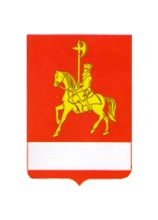 КАРАТУЗСКИЙ   РАЙОННЫЙ   СОВЕТ  ДЕПУТАТОВ                  КАРАТУЗСКОГО РАЙОНА КРАСНОЯРСКОГО КРАЯРЕШЕНИЕ22.12.2020                                с. Каратузское	                       № 03-23О досрочном прекращенииполномочий членом избирательнойкомиссии муниципального образования«Каратузский район»Руководствуясь  подпунктом «а» пункта 6, пунктом 11 статьи 29 Федерального закона «Об основных гарантиях избирательных прав и права на участие в референдуме граждан Российской Федерации» от 12.06.2002 г. № 67-ФЗ,  статьей 33.1. Устава  муниципального образования «Каратузский район» Каратузского района, Каратузский районный Совет  депутатов РЕШИЛ:             1. Прекратить досрочно полномочия Неделиной Оксаны Васильевны,  члена избирательной комиссии муниципального образования  «Каратузский район» с правом решающего голоса.            2. Решение вступает в силу со дня его подписания и подлежит опубликованию в  периодическом печатном издании «Вести Муниципального образования «Каратузский район»».Председатель Каратузского районного Совета депутатов                                                      Г.И. Кулакова